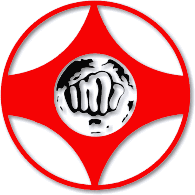 ПОЛОЖЕНИЕо проведении Общероссийского Зимнего ЛагеряРоссийского Союза Каратэ Кёкусинкайкан Место и время проведения:             Общероссийский Зимний лагерь под  руководством  президента Российского Союза                 Каратэ Кёкусинкайкан, Ханси С.И.Якунина 9 дан,  пройдет по адресу: г.Киров,               санаторий «Митино», с  20 по 22 января 2017года.Организация проведения Зимнего международного лагеря.Организатором проведения выступает КРООКК "Плечом к Плечу",  Сихан Сарафанников В.Л., 6 данРазмещение участников.Бронирование мест в санатории «Митино» производить по телефону: +7 (83362) 36503, +7(8332) 486064, сайт  san-mitino.ruСхема поездаАвтобусом №168 от Автовокзала до санатория «Митино»Расписание движения: 6-20, 10-30, 16.25, 19.10Такси  8(8332)207207,700700,434343, 500500. Ориентировочная стоимость поездки на такси 500 рублей.Регламентвремя проведения:-     20.01.2017   - заезд,                            - 14.00 – 14.45 регистрация участников.                           - 15.00 – 17.00 тренировка (Ханси С.И. Якунин, 9 Дан)                           - 19.00 – собрание руководителей-     21.01.2017 -  7.00 – 8.00 зарядка (ответственный Сихан В.Л.Сарафанников, 6 Дан)			- 10.00 – 12.00 тренировка (Ханси С.И. Якунин, 9 Дан)			- 15.00 – 17.00 тренировка (Ханси С.И. Якунин, 9 Дан)				- 20.00 – Сайонара.-     22.01.2013   - 10.00 – 12.00 тренировка ( Ханси С.И. Якунин, 9 Дан)- 12.00 – 15.00 тест (  Ханси С.И. Якунин, 9 Дан)Всем участникам Зимнего лагеря иметь при себе защитное снаряжение для кумитэ!Контактные телефоны: Бутылкина Анастасия +79226689227Списки участвующих в семинаре и проходящих кю- и Дан-теста посылать на email:  kyokushin-kirov@yandex.ru до 15.01.2017 года.Данное положение является официальным приглашением.